Přihláška do zájmového kroužkuPřihlašuji dceru/syna ……………………………….třída…………………….do zájmového kroužku…………………………………………………………V Borotíně dne…………….		podpis rodičů………….………………..Každý zájmový kroužek je nutno vyplnit na samostatnou přihlášku.Splatnost částky (je uvedena u nabídky kroužků) je k 29. 9. 2023.Z důvodů zvýšeného zájmu bude přednostně přijat ten, kdo odevzdá příslušnou částku a přihlášku.Úhradu je nutné provést jen za I. pololetí.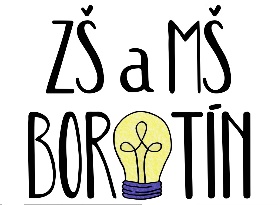 ZÁKLADNÍ ŠKOLA A MATEŘSKÁ ŠKOLA BOROTÍN  BOROTÍN č. 146, PSČ: 391 35  IČ: 71002464  E-mail: skola@zsborotin.cz	  Tel.: 381 285 833, 739 572 481Přihláška do zájmového kroužkuPřihlašuji dceru/syna ……………………………….třída…………………….do zájmového kroužku…………………………………………………………V Borotíně dne…………….		podpis rodičů………….………………..Každý zájmový kroužek je nutno vyplnit na samostatnou přihlášku.Splatnost částky (je uvedena u nabídky kroužků) je k 29. 9. 2023.Z důvodů zvýšeného zájmu bude přednostně přijat ten, kdo odevzdá příslušnou částku a přihlášku.Úhradu je nutné provést jen za I. pololetí.